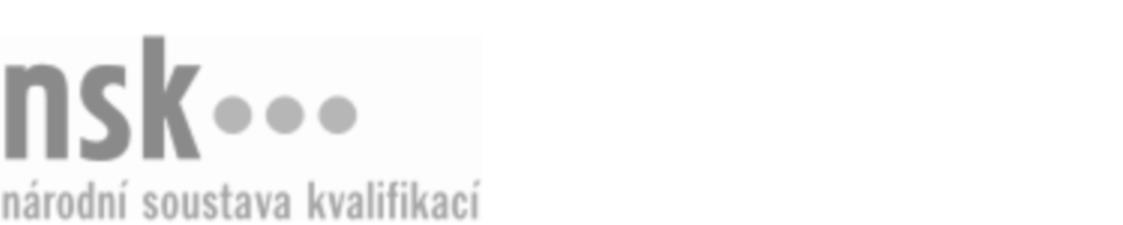 Autorizované osobyAutorizované osobyAutorizované osobyAutorizované osobyAutorizované osobyAutorizované osobyAutorizované osobyAutorizované osobyChovatel a ošetřovatel / chovatelka a ošetřovatelka prasat (kód: 41-045-H) Chovatel a ošetřovatel / chovatelka a ošetřovatelka prasat (kód: 41-045-H) Chovatel a ošetřovatel / chovatelka a ošetřovatelka prasat (kód: 41-045-H) Chovatel a ošetřovatel / chovatelka a ošetřovatelka prasat (kód: 41-045-H) Chovatel a ošetřovatel / chovatelka a ošetřovatelka prasat (kód: 41-045-H) Chovatel a ošetřovatel / chovatelka a ošetřovatelka prasat (kód: 41-045-H) Chovatel a ošetřovatel / chovatelka a ošetřovatelka prasat (kód: 41-045-H) Chovatel a ošetřovatel / chovatelka a ošetřovatelka prasat (kód: 41-045-H) Autorizující orgán:Autorizující orgán:Ministerstvo zemědělstvíMinisterstvo zemědělstvíMinisterstvo zemědělstvíMinisterstvo zemědělstvíMinisterstvo zemědělstvíMinisterstvo zemědělstvíMinisterstvo zemědělstvíMinisterstvo zemědělstvíMinisterstvo zemědělstvíMinisterstvo zemědělstvíMinisterstvo zemědělstvíMinisterstvo zemědělstvíSkupina oborů:Skupina oborů:Zemědělství a lesnictví (kód: 41)Zemědělství a lesnictví (kód: 41)Zemědělství a lesnictví (kód: 41)Zemědělství a lesnictví (kód: 41)Zemědělství a lesnictví (kód: 41)Zemědělství a lesnictví (kód: 41)Povolání:Povolání:Chovatel a ošetřovatel prasatChovatel a ošetřovatel prasatChovatel a ošetřovatel prasatChovatel a ošetřovatel prasatChovatel a ošetřovatel prasatChovatel a ošetřovatel prasatChovatel a ošetřovatel prasatChovatel a ošetřovatel prasatChovatel a ošetřovatel prasatChovatel a ošetřovatel prasatChovatel a ošetřovatel prasatChovatel a ošetřovatel prasatKvalifikační úroveň NSK - EQF:Kvalifikační úroveň NSK - EQF:333333Platnost standarduPlatnost standarduPlatnost standarduPlatnost standarduPlatnost standarduPlatnost standarduPlatnost standarduPlatnost standarduStandard je platný od: 21.10.2022Standard je platný od: 21.10.2022Standard je platný od: 21.10.2022Standard je platný od: 21.10.2022Standard je platný od: 21.10.2022Standard je platný od: 21.10.2022Standard je platný od: 21.10.2022Standard je platný od: 21.10.2022Chovatel a ošetřovatel / chovatelka a ošetřovatelka prasat,  28.03.2024 23:29:41Chovatel a ošetřovatel / chovatelka a ošetřovatelka prasat,  28.03.2024 23:29:41Chovatel a ošetřovatel / chovatelka a ošetřovatelka prasat,  28.03.2024 23:29:41Chovatel a ošetřovatel / chovatelka a ošetřovatelka prasat,  28.03.2024 23:29:41Chovatel a ošetřovatel / chovatelka a ošetřovatelka prasat,  28.03.2024 23:29:41Strana 1 z 2Strana 1 z 2Autorizované osobyAutorizované osobyAutorizované osobyAutorizované osobyAutorizované osobyAutorizované osobyAutorizované osobyAutorizované osobyAutorizované osobyAutorizované osobyAutorizované osobyAutorizované osobyAutorizované osobyAutorizované osobyAutorizované osobyAutorizované osobyNázevNázevNázevNázevNázevNázevKontaktní adresaKontaktní adresa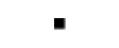 Česká zemědělská univerzita v PrazeČeská zemědělská univerzita v PrazeČeská zemědělská univerzita v PrazeČeská zemědělská univerzita v PrazeČeská zemědělská univerzita v PrazeKamýcká  961/129, 16521 Praha 6Kamýcká  961/129, 16521 Praha 6Česká zemědělská univerzita v PrazeČeská zemědělská univerzita v PrazeČeská zemědělská univerzita v PrazeČeská zemědělská univerzita v PrazeČeská zemědělská univerzita v PrazeKamýcká  961/129, 16521 Praha 6Kamýcká  961/129, 16521 Praha 6Kamýcká  961/129, 16521 Praha 6Kamýcká  961/129, 16521 Praha 6Chovatel a ošetřovatel / chovatelka a ošetřovatelka prasat,  28.03.2024 23:29:41Chovatel a ošetřovatel / chovatelka a ošetřovatelka prasat,  28.03.2024 23:29:41Chovatel a ošetřovatel / chovatelka a ošetřovatelka prasat,  28.03.2024 23:29:41Chovatel a ošetřovatel / chovatelka a ošetřovatelka prasat,  28.03.2024 23:29:41Chovatel a ošetřovatel / chovatelka a ošetřovatelka prasat,  28.03.2024 23:29:41Strana 2 z 2Strana 2 z 2